FALL 2021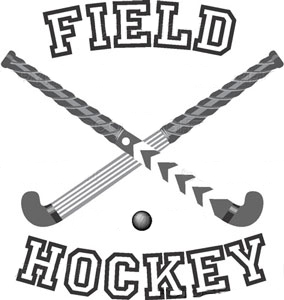 K-3 GRADE4-6 GRADEJR. HIGHHIGH SCHOOLOPENREGISTRATION FEE: $575DEADLINE TO REGISTER OCTOBER 3RD  
Leagues start on OCTOBER 17TH
 A $100 deposit is due upon registration and the remaining balance will be due before the     start of the second game. No team will be put on the schedule without a deposit.League play will be according to Lion’s Den Indoor Field Hockey Rules.
There will be NO RESCHEDULING GAMES  
 All leagues will be tentatively 8 weeks with a 9th week for playoffs
 Players can only play on 1 Team per division. 
 Teams can have up to 16 players on a roster. 
 All players or parent/guardian MUST sign the roster/waiver and provide proof of age (if required) before the 1st game. 
 Shin guards, mouth guards, and jerseys/shirts with numbers are mandatory. 
 COACHES AND CAPTAINS: You are responsible for educating your team about all the Fayette Area Lion’s Den Rules and Regulations.  Please make your parents aware that the rules are available to view on the Lions’ Den website. Unsportsmanlike behavior in any form from coaches, players and/or fans will not be tolerated and may result in dismissal in the league.All players must check in with the designated staff at the ref table during their game. In order to participate in playoffs, you must play in 4 of the regular season games. 